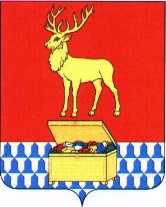 Администрация муниципального района «Каларский район»ПОСТАНОВЛЕНИЕ 01 октября 2020 года	    								 № 437с. ЧараОб утверждении Порядка использования населением муниципального района «Каларский район» физкультурно-спортивной инфраструктуры муниципальных образовательных организаций во внеучебное времяВ целях реализации пункта 2а-5 Перечня поручений Президента Российской Федерации по итогам заседания Совета по развитию физической культуры и спорта №Пр-2397 от 22.11.019 года и поручения Губернатора Забайкальского края №ПП-129-20 от 04.08.2020 года, на основании ст.25 Устава муниципального района «Каларский район», администрация муниципального района «Каларский район» постановляет:1. Утвердить прилагаемый Порядок использования населением муниципального района «Каларский район» физкультурно-спортивной инфраструктуры муниципальных образовательных организаций во внеучебное время.2. Настоящее постановление вступает в силу на следующий день после дня его официального опубликования (обнародования)  на официальном сайте муниципального района «Каларский район» http://калар.забайкальскийкрай.рф/.Глава муниципального района«Каларский район»							            П.В. РомановУТВЕРЖДЕН:постановлением администрациимуниципального района«Каларский район»01 октября 2020 г. № 437ПОРЯДОКиспользования населением муниципального района «Каларский район» физкультурно-спортивной инфраструктуры муниципальных образовательных организаций во внеучебное время1. Настоящий Порядок регламентирует использование населением муниципального района «Каларский район» физкультурно-спортивной инфраструктуры муниципальных образовательных организаций, в целях удовлетворения потребностей населения в систематических занятиях физической культурой и спортом во внеучебное время.2.  На основании Порядка муниципальная образовательная организация (далее – организация, имеющая возможность предоставлять физкультурно-спортивную инфраструктуру населению, принимает локальный нормативный акт, в котором конкретизирует положения Порядка с учётом особенностей муниципальной образовательной организации.3. Порядок размещается на официальном сайте администрации муниципального района «Каларский район» в разделе Образование.4. Физическое или юридическое лицо на основании полученных данных обращается в выбранную ими для занятий физической культурой и спортом организацию.5. Организация самостоятельно по согласованию с Учредителем  заключает соглашения с обратившимися с соответствующим запросом физическими или юридическими лицами (учреждениями спорта, общественными организациями, администрациями муниципальных образований).6. Соглашение должно включать в себя следующие существенные условия:- перечень объектов инфраструктуры, предполагаемой для использования в целях массовых занятий физической культурой и спортом;-  площадь предоставляемых объектов (спортивных залов, спортивных площадок, подсобных помещений);-  разрешение на пользование спортивным оборудованием и инвентарём, находящимся на балансе организации;график предоставления инфраструктуры, включающий дни недели, время;права и обязанности сторон соглашения с обязательным указанием перечня лиц, ответственных за обеспечение безопасности организации, сохранность предоставляемого имущества, обеспечение санитарно гигиенического режима, в обязанности обратившегося юридического или физического лица входит предоставление медицинских справок о состоянии здоровья и справок об отсутствии судимости;срок предоставления объектов инфраструктуры;условия досрочного прекращения действия настоящего соглашения.Организация вправе отказаться от заключения соглашения, если имеется угроза безопасности организации, исходящая от обратившегося юридического или физического лица.Контроль	за исполнением соглашения осуществляется организацией самостоятельно.9. Под объектами инфраструктуры понимаются объекты недвижимого имущества или комплексы недвижимого имущества, специально предназначенные для проведения физкультурных мероприятий и (или) спортивных мероприятий, в том числе спортивные сооружения (спортивные залы, помещения, приспособленные для занятий физической культурой, в том числе оборудованные тренажёрными устройствами; площадки для физкультурно-оздоровительных занятий; бассейны для физкультурно-оздоровительных занятий; ледовые площадки, включая хоккейные корты и тп.).10. Объекты инфраструктуры могут использоваться населением в целях:
прохождения спортивной подготовки или освоения образовательных программ в области физической культуры и спорта; участия в физкультурном мероприятии, спортивном соревновании и тренировочном мероприятии, в том числе в качестве зрителя; получения физкультурно-оздоровительной услуги. 11. Использование объектов инфраструктуры населением может осуществляться на безвозмездной, льготной и платной основе.12. Использование объектов инфраструктуры населением на безвозмездной основе может осуществляется в соответствии:- с муниципальным заданием на оказание муниципальных услуг (выполнение работ) (далее муниципальное задание) муниципального учреждения, в оперативном управлении которого находятся объекты инфраструктуры, (далее учреждение);- с акцией, проводимой учреждением в рамках рекламной кампании оказываемых учреждением платных услуг населению.13. Использование объектов инфраструктуры населением на льготной основе осуществляется в соответствии с порядком и условиями предоставления льгот, установленными учреждением. Учреждения вправе устанавливать льготы на очередной финансовый год для детей из многодетных семей, для детей из малообеспеченных семей, детей, оставшихся без попечения родителей, инвалидов, пенсионеров при организации платных физкультурно-оздоровительных услуг с учетом материально-технических и организационных возможностей.14. Использование объектов инфраструктуры населением на платной основе осуществляется в соответствии с правилами и прейскурантом, действующими в образовательной организации.15. Объем и характер оказываемых образовательной организацией услуг населению определяется образовательной организацией самостоятельно.16. При использовании населением объектов инфраструктуры учреждение обязано обеспечить население бесплатной, доступной и достоверной информацией, включая:- перечень физкультурно-оздоровительных услуг;- порядок предоставления физкультурно-оздоровительных услуг;- стоимость физкультурно-оздоровительных услуг;- правила поведения на объектах спорта.17.Объекты инфраструктуры организации не могут быть использованы населением в ущерб образовательной деятельности.18. Организации дополнительного образования физкультурно-спортивной направленности и физкультурно-спортивные клубы по месту жительства при недостаточности своей спортивной базы могут использовать инфраструктуру общеобразовательной организации путем сетевого взаимодействия с общеобразовательными организациями, реализующими основные общеобразовательные программы.19. Использование сетевой формы реализации образовательных программ осуществляется на основании договора между организациями.__________________________